L – lecturesE– exercisesSSW- self student work                                                                                                                 Vice Dean for TeachingNedeljka Ivkovic, PhD                                                                                                                            _______________________                                                                                                                                            (signature)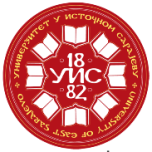 UNIVERSITY OF EAST SARAJEVOUNIVERSITY OF EAST SARAJEVOUNIVERSITY OF EAST SARAJEVOUNIVERSITY OF EAST SARAJEVOUNIVERSITY OF EAST SARAJEVOUNIVERSITY OF EAST SARAJEVOUNIVERSITY OF EAST SARAJEVOUNIVERSITY OF EAST SARAJEVOUNIVERSITY OF EAST SARAJEVOUNIVERSITY OF EAST SARAJEVO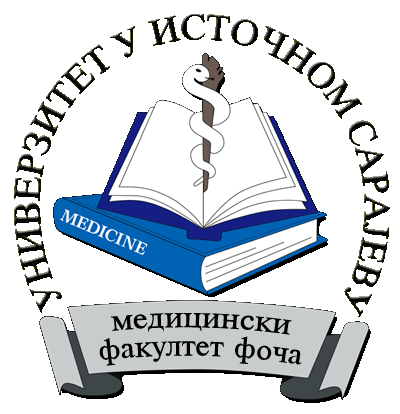 Study programmeNursingNursingNursingNursingNursingNursingNursingNursingNursingII  STUDY CYCLEII  STUDY CYCLEII  STUDY CYCLEII  STUDY CYCLEII  STUDY CYCLEII  STUDY CYCLEII  STUDY CYCLEII  STUDY CYCLEII  STUDY CYCLEII  STUDY CYCLEII  STUDY CYCLEII  STUDY CYCLEII  STUDY CYCLEII  STUDY CYCLEII  STUDY CYCLESUBJECTSSUBJECTSSUBJECTSLectures per weekLectures per weekLectures per weekLectures per weekLectures per yearLectures per yearLectures per yearSSWTotal number of hours per subjectTotal number of hours per subject      ECTS The requirement for examinationSUBJECTSSUBJECTSSUBJECTSI sem.I sem.II sem.II sem.Lectures per yearLectures per yearLectures per yearSSWTotal number of hours per subjectTotal number of hours per subject      ECTS The requirement for examinationNo .Subject codeNAME OF SUBJECTLELELecturesExercisesTotalSSWTotal number of hours per subjectTotal number of hours per subject      ECTS The requirement for examination1ЗЊ-01-1-001-1Scientific-research work in health care23003045751652402408-2ЗЊ-01-1-002-1Statistical methods in medical science and practice22003030601502102107-3ЗЊ-01-1-003-1IT methods in medical science and practice23003045751652402408-Elective subjectI22003030601502102107-Elective subjectII00233045751652402408-Elective subjectIII00223030601502102107-ЗЊ-01-1-010-2ЗЊ-01-1-010-2Diploma paper (master's thesis)000000-45045045015Total number of active teachingTotal number of active teachingTotal number of active teachingTotal number of active teachingTotal number of active teachingTotal number of active teachingTotal number of active teaching18022540513951800180060Elective subjectI(A student listens and takes exam of 1 elective subject which goes into total student workload)Elective subjectI(A student listens and takes exam of 1 elective subject which goes into total student workload)Elective subjectI(A student listens and takes exam of 1 elective subject which goes into total student workload)Elective subjectI(A student listens and takes exam of 1 elective subject which goes into total student workload)Elective subjectI(A student listens and takes exam of 1 elective subject which goes into total student workload)Elective subjectI(A student listens and takes exam of 1 elective subject which goes into total student workload)Elective subjectI(A student listens and takes exam of 1 elective subject which goes into total student workload)Elective subjectI(A student listens and takes exam of 1 elective subject which goes into total student workload)Elective subjectI(A student listens and takes exam of 1 elective subject which goes into total student workload)Elective subjectI(A student listens and takes exam of 1 elective subject which goes into total student workload)Elective subjectI(A student listens and takes exam of 1 elective subject which goes into total student workload)Elective subjectI(A student listens and takes exam of 1 elective subject which goes into total student workload)Elective subjectI(A student listens and takes exam of 1 elective subject which goes into total student workload)Elective subjectI(A student listens and takes exam of 1 elective subject which goes into total student workload)  4ЗЊ-01-2-004-1Ethical principles in medicine and health care22003030601502107-5ЗЊ-01-2-005-1Patient's quality of life22003030601502107-Elective subjectII(A student listens and takes exam of 1 elective subject which goes into total student workload)Elective subjectII(A student listens and takes exam of 1 elective subject which goes into total student workload)Elective subjectII(A student listens and takes exam of 1 elective subject which goes into total student workload)Elective subjectII(A student listens and takes exam of 1 elective subject which goes into total student workload)Elective subjectII(A student listens and takes exam of 1 elective subject which goes into total student workload)Elective subjectII(A student listens and takes exam of 1 elective subject which goes into total student workload)Elective subjectII(A student listens and takes exam of 1 elective subject which goes into total student workload)Elective subjectII(A student listens and takes exam of 1 elective subject which goes into total student workload)Elective subjectII(A student listens and takes exam of 1 elective subject which goes into total student workload)Elective subjectII(A student listens and takes exam of 1 elective subject which goes into total student workload)Elective subjectII(A student listens and takes exam of 1 elective subject which goes into total student workload)Elective subjectII(A student listens and takes exam of 1 elective subject which goes into total student workload)Elective subjectII(A student listens and takes exam of 1 elective subject which goes into total student workload)Elective subjectII(A student listens and takes exam of 1 elective subject which goes into total student workload)  6ЗЊ-01-2-006-2The theory of health care and practice00233045751652408-7ЗЊ-01-2-007-2Pedagogical basics of teaching00233045751652408-Elective subjectIII(A student listens and takes exam of 1 elective subject which goes into total student workload)Elective subjectIII(A student listens and takes exam of 1 elective subject which goes into total student workload)Elective subjectIII(A student listens and takes exam of 1 elective subject which goes into total student workload)Elective subjectIII(A student listens and takes exam of 1 elective subject which goes into total student workload)Elective subjectIII(A student listens and takes exam of 1 elective subject which goes into total student workload)Elective subjectIII(A student listens and takes exam of 1 elective subject which goes into total student workload)Elective subjectIII(A student listens and takes exam of 1 elective subject which goes into total student workload)Elective subjectIII(A student listens and takes exam of 1 elective subject which goes into total student workload)Elective subjectIII(A student listens and takes exam of 1 elective subject which goes into total student workload)Elective subjectIII(A student listens and takes exam of 1 elective subject which goes into total student workload)Elective subjectIII(A student listens and takes exam of 1 elective subject which goes into total student workload)Elective subjectIII(A student listens and takes exam of 1 elective subject which goes into total student workload)Elective subjectIII(A student listens and takes exam of 1 elective subject which goes into total student workload)Elective subjectIII(A student listens and takes exam of 1 elective subject which goes into total student workload)  8ЗЊ-01-2-008-2Interdisciplinary health care00223030601502107-9ЗЊ-01-2-009-2Interpersonal education in medicine and health care00223030601502107-1.LECTURES1802EXERCISES2253TOTAL NUMBER OF LECTURES 4054SELF STUDENT WORK  (SSW)   13956ECTS60